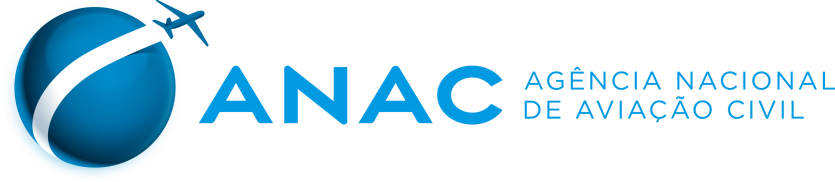 Curriculum VitaeServidor				                                            Lotação E-mail								     TelefoneCargo					                     Cargo ComissionadoIDIOMAS*Preencher com o nível básico, intermediário ou avançadoHISTÓRICO DE LOTAÇÃO E ATIVIDADES BÁSICAS NA ANACHISTÓRICO DE CARGOS EM COMISSÃO NA ANACRELATO DAS ATIVIDADES ATUAISFORMAÇÃO ESCOLAR OU ACADÊMICAFORMAÇÃO ESCOLAR OU ACADÊMICAFORMAÇÃO ESCOLAR OU ACADÊMICA3º GrauFormação Acadêmica:Formação Acadêmica:Títulos de Pós-Graduação:Títulos de Pós-Graduação:Títulos de Pós-Graduação:Especialização “latu sensu” (com duração mínima de 360 horas)Especialização “latu sensu” (com duração mínima de 360 horas)Especialização “latu sensu” (com duração mínima de 360 horas)Nome do curso:Nome do curso:Nome do curso:Nome da InstituiçãoNome da InstituiçãoCarga Horária:Nome do curso:Nome do curso:Nome do curso:Nome da InstituiçãoNome da InstituiçãoCarga Horária:Mestrado:Mestrado:Mestrado:Nome da InstituiçãoNome da InstituiçãoAno de conclusão:Doutorado:Doutorado:Doutorado:Nome da InstituiçãoNome da InstituiçãoAno de conclusão:CURSOS, CONGRESSOS E SEMINÁRIOSCURSOS, CONGRESSOS E SEMINÁRIOSCURSOS, CONGRESSOS E SEMINÁRIOSNome:Nome:Nome:Período:Período:Carga Horária:IdiomaInstituiçãoLê*Fala*Escreve*Proficiência( ) sim  ( ) não( ) sim  ( ) não( ) sim  ( ) nãoExercício (dia/mês/ano):Exercício (dia/mês/ano):Exercício (dia/mês/ano):PeríodoLotaçãoAtividade BásicaPeríodoLotaçãoFunçãoOUTRAS EXPERIÊNCIAS PROFISSIONAISOUTRAS EXPERIÊNCIAS PROFISSIONAISInforme em ordem cronológica regressiva a experiência profissional adquirida nos órgão(s) e entidade(s) onde trabalhou.Informe em ordem cronológica regressiva a experiência profissional adquirida nos órgão(s) e entidade(s) onde trabalhou.Instituição onde trabalhou:Instituição onde trabalhou:Cargo(s) / Emprego(s):Cargo(s) / Emprego(s):Período(s):Período(s):Experiência Adquirida:Experiência Adquirida:Instituição onde trabalhou:Instituição onde trabalhou:Cargo(s) / Emprego(s):Cargo(s) / Emprego(s):Período(s):Período(s):Experiência Adquirida:Experiência Adquirida:Instituição onde trabalhou:Instituição onde trabalhou:Cargo(s) / Emprego(s):Cargo(s) / Emprego(s):Período(s):Período(s):Experiência Adquirida:Experiência Adquirida:Data:___________________________________________________________________ASSINATURA